PONEDJELJAK, 8.6.2020.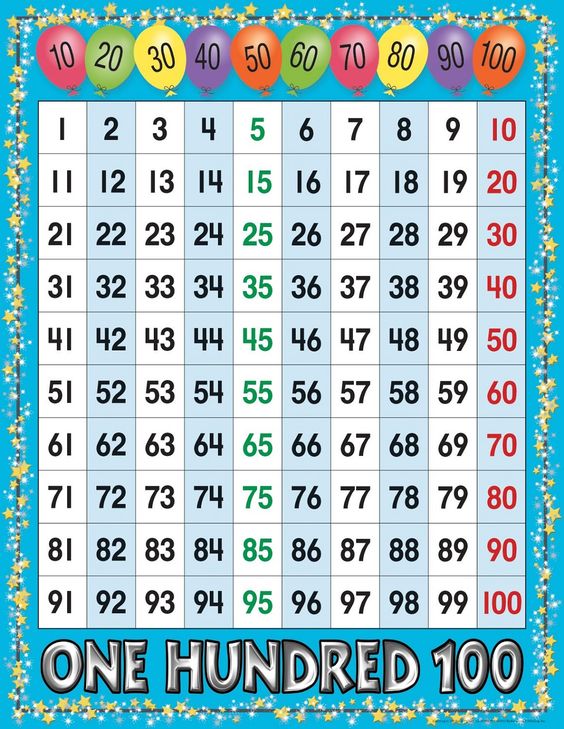 -	+ZBROJI POMOĆU BROJEVNE CRTE:90 + 5 =90 + 7 =90 + 9 =90 + 1 =90 + 0 =90 + 4 =90 + 6 =90 + 8 =90 + 2 =90 + 3 =